                                СОБРАНИЕ ДЕПУТАТОВ ВЕСЬЕГОНСКОГО РАЙОНА                                                             ТВЕРСКОЙ ОБЛАСТИ                                                             РЕШЕНИЕ                                                                        г. Весьегонск30.04.2013                                                                                                                              № 420Заслушав отчет о ходе реализации районной целевой программы «Содействие в развитии сельского хозяйства Весьегонского района Тверской области на 2011-2013 годы»Собрание депутатов Весьегонского района решило:1.Принять к сведению отчет заведующей отделом АПК Карагуловой С.А. о ходе реализации районной целевой программы «Содействие в развитии сельского хозяйства Весьегонского района Тверской области на 2011-2013 годы».2.Настоящее решение вступает в силу со дня его подписания.                       Глава района                                                                    А.В. ПашуковО ходе реализации районной целевой программы «Содействие в развитии сельского хозяйства Весьегонского района Тверской области на 2011-2013 годы»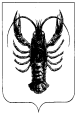 